Цель дисциплины – формирование у ординаторов знаний, умений и навыков в области патологической анатомии, которые позволят ему выявлять у пациентов основные патологические симптомы и синдромы заболеваний, используя знания основ медико-биологических и клинических дисциплин с учетом законов течения патологии по органам, системам и организма в целом, анализировать закономерности функционирования органов и систем при заболеваниях и патологических процессах, использовать алгоритм постановки диагноза (основного, сопутствующего, осложнений) с учетом Международной статистической классификации болезней и проблем, связанных со здоровьем (МКБ), выполнять основные диагностические мероприятия по выявлению неотложных и угрожающих жизни состояний.Задачами дисциплины являются:– обучение анализу качества клинической диагностики и лечения на основе клинико-анатомических сопоставлений;– готовность к участию в подготовке и проведении клинико-анатомических конференций, участию в работе (под) комиссий по изучению летальных исходов;Дисциплина «Патологическая анатомия» относится к циклу фундаментальных дисциплин.Основные знания, необходимые для изучения дисциплины формируются:​ При получении высшего профессионального образования по специальности "Акушерство и гинекология "​ На цикле дисциплин по выбору ординатораПроцесс изучения дисциплины направлен на формирование у ординатора:​ способности и готовности к постановке диагноза на основании диагностического исследования в области патологической анатомии;​ способности и готовности анализировать закономерности функционирования отдельных органов и систем, использовать знания анатомо-физиологических основ, основные методики клинико-иммунологического обследования и оценки функционального состояния организма пациентов для своевременной диагностики заболеваний и патологических процессов;o​ способности и готовности использовать нормативную документацию, принятую в здравоохранении (законы Российской Федерации, технические регламенты, международные и национальные стандарты, приказы, рекомендации, международную систему единиц (СИ), действующие международные классификации), а также документацию для оценки качества и эффективности работы медицинских организаций;o​ способности и готовности использовать знания организационной структуры патологоанатомической службы, управленческой и экономической деятельности медицинских организаций различных типов по оказанию медицинской помощи, анализировать показатели работы их структурных подразделений, проводить оценку эффективности современных медико-организационных и социально-экономических технологий при оказании медицинских услуг пациентам.В результате изучения дисциплины ординатор долженЗнать:основы действующего законодательства о здравоохранении и директивные документы, определяющие деятельность органов и учреждений здравоохранения, директивные, нормативные, методические документы;учение о болезни, этиологии, патогенезе, нозологии, органопатологическом, синдромо​логическом и нозологическом принципах в изучении болезней, патоморфозе болезней, танатогенезе;общие закономерности общепатологических процессов;Уметь:оценить предварительную информацию об исследуемых объектах;провести осмотр трупа; визуально оценить и точно описать изменения в органах и тканях трупа;проанализировать результаты исследования;провести дифференциальную диагностику с рядом сходных по морфологическим проявлениям заболеваний;оформить клинико-патологоанатомический эпикриз;заполнить медицинское свидетельство смерти с учетом требований Международной статистической классификации болезней и причин смерти;оформить медицинскую документацию;взаимодействовать с другими специалистами и учреждениями;планировать профессиональную деятельность;проводить санитарно-просветительную работу;руководить деятельностью медицинского персонала.Владеть: - методами комплексного обследования больных с акушерско-гинекологической патологией;​ современными методиками сбора и медико-статистического анализа информации о показателях здоровья и смертности (взрослого населения и подростков на уровне различных подразделений медицинских организаций) в целях разработки научно обоснованных мер по улучшению и сохранению здоровья населения;Методика преподавания дисциплины «Патологическая анатомия» предусматривает чтение лекций, проведение практических занятий, самостоятельную работу ординатора.По изучаемой дисциплине установлен перечень обязательных видов работы ординатора, включающий:​ Посещение лекционных занятий​ Решение практических задач и заданий на практическом занятии​ Выполнение практических работ​ Другие виды работ, определяемые преподавателем.Текущий и промежуточный контроль успеваемости ординатора по дисциплине осуществляется преподавателем путем устного и письменного опроса. Итоговый контроль успеваемости ординатора включает в себя теоретический зачет по дисциплине.Практические занятия проводятся в строгом соответствии с методическими указаниями для ординаторов и преподавателей. Самостоятельная работа может предусматривать: чтение текста учебника, первоисточника, учебного пособия, лекции, презентации и т.д., составление плана текста, графическое изображение структуры текста, конспектирование текста, выписки из текста, работа со справочниками; ознакомление с нормативными документами; учебно-исследовательская работа.Для формирования умений: решение задач, и упражнений по образцу; решение вариативных задач и упражнений, выполнение схем, заполнение форм, решение ситуационных клинических задач, проектирование и моделирование различных видов и компонентов профессиональной деятельности. Тестовые задания для промежуточного и итогового тестирования прилагаютсяДля обеспечения освоения всех разделов программы необходимо:​ Аудитории для проведения практических занятий​ Лекционный зал для чтения лекцийДля организации учебного процесса кафедра должны иметь учебно-методический комплекс по дисциплине, который включает рабочую программу по дисциплине, пересматриваемую ежегодно, полный набор обязательной учебной литературы, методические указания для преподавателей и интернов по всем разделам дисциплины, контролирующие материалы, а также электронные версии учебно-методических и дидактических материалов.УП: ОД.О.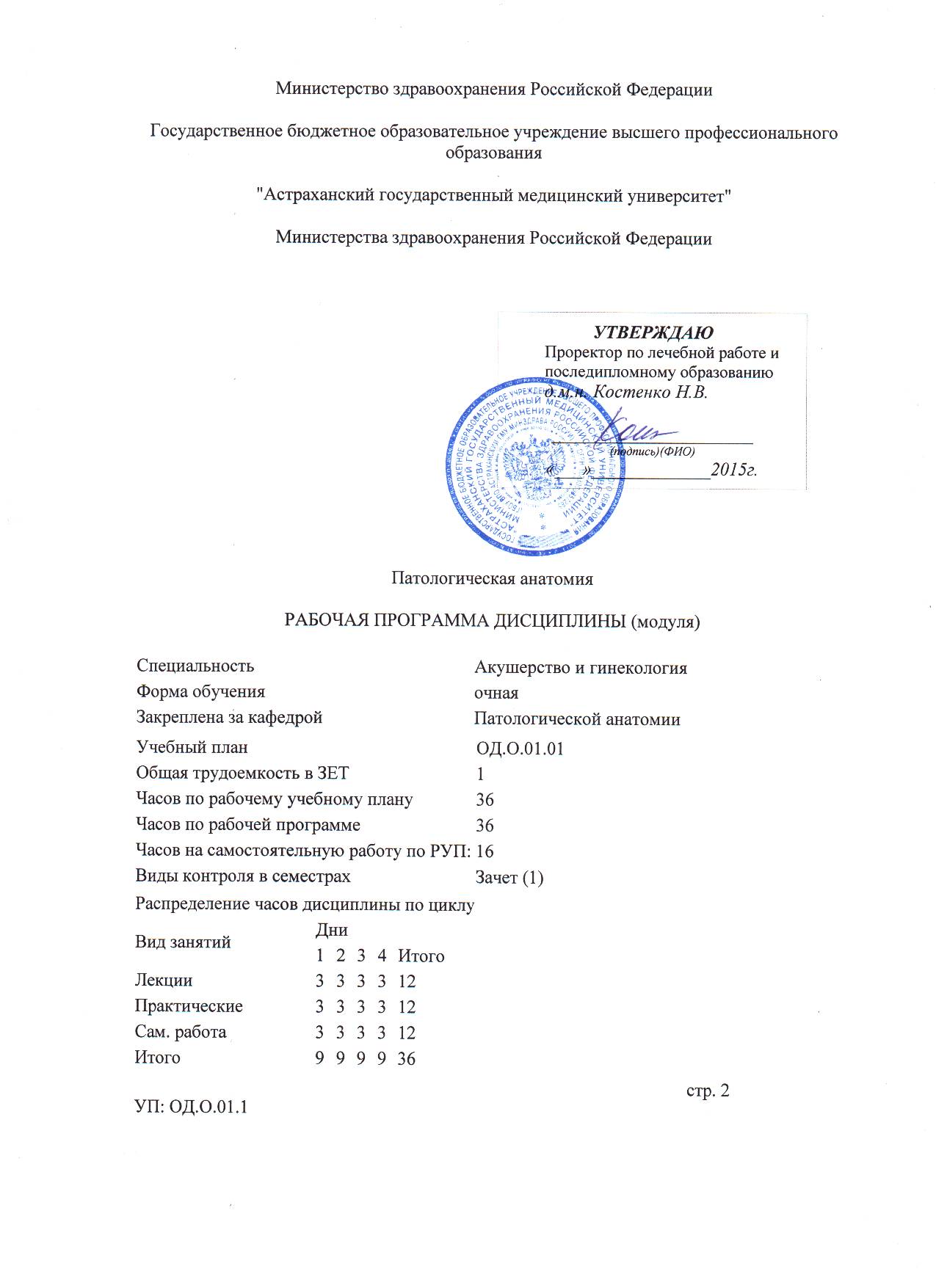 УП: ОД.О.Программу составил(и):Зав. кафедрой патологической анатомии, д.м.н, профессор Лазько А.Е..Зав. кафедрой патологической анатомии, д.м.н, профессор Лазько А.Е..Зав. кафедрой патологической анатомии, д.м.н, профессор Лазько А.Е..Зав. кафедрой патологической анатомии, д.м.н, профессор Лазько А.Е..Зав. кафедрой патологической анатомии, д.м.н, профессор Лазько А.Е..Рецензент(ы): к.м.н., доцент Осипов А.А.. Рабочая программа дисциплиныРабочая программа дисциплиныРабочая программа дисциплиныПатологическая анатомияПатологическая анатомияПатологическая анатомияПатологическая анатомияПатологическая анатомиясоставлена на основании учебного плана ординатурысоставлена на основании учебного плана ординатурысоставлена на основании учебного плана ординатурыОЧНАЯ ФОРМА ОБУЧЕНИЯ СПЕЦИАЛЬНОСТЬ "Патологическая анатомия"ОЧНАЯ ФОРМА ОБУЧЕНИЯ СПЕЦИАЛЬНОСТЬ "Патологическая анатомия"ОЧНАЯ ФОРМА ОБУЧЕНИЯ СПЕЦИАЛЬНОСТЬ "Патологическая анатомия"ОЧНАЯ ФОРМА ОБУЧЕНИЯ СПЕЦИАЛЬНОСТЬ "Патологическая анатомия"ОЧНАЯ ФОРМА ОБУЧЕНИЯ СПЕЦИАЛЬНОСТЬ "Патологическая анатомия"1. ЦЕЛИ ОСВОЕНИЯ ДИСЦИПЛИНЫ2. МЕСТО ДИСЦИПЛИНЫ В СТРУКТУРЕ ОСНОВНОЙ ПРОФЕССИОНАЛЬНОЙ ОБРАЗОВАТЕЛЬНОЙ ПРОГРАММЫ ПОСЛЕВУЗОВСКОЙ ПРОФЕССИОНАЛЬНОЙ ПОДГОТОВКИ (ИНТЕРНАТУРЫ)3. ТРЕБОВАНИЯ К УРОВНЮ ОСВОЕНИЯ СОДЕРЖАНИЯ ДИСЦИПЛИНЫКод занятияНаименование разделов и тем /вид занятия/ЛитератураОД.О. 03.4.1НОРМАТИВНО-ПРАВОВАЯ БАЗА ПАТОЛОГОАНАТОМИЧЕСКОЙ СЛУЖБЫОД.О. 03.4.1.1Структура патологоанатомической службы страны: ПАО, ЦПАО, ПАБОД.О. 03.4.1.2Патологоанатомическая документация, правовые, инструктивные, регламентирующие документыОД.О. 03.4.1.3Патологоанатомическая документация, правовые, инструктивные, регламентирующие документыОД.О. 03.4.1.4Клинико-анатомические конференцииОД.О. 03.4.1.5Организация работы подкомиссий по изучению летальных исходов, лечебно-контрольных и клинико-экспертных комиссийОД.О.01.1ОБЩЕПАТОЛОГИЧЕСКИЕ ПРОЦЕССЫ:ОД.О.01.1.1Патология клеткиОД.О.01.1.2ДистрофииОД.О.01.1.3Некроз, апоптозОД.О.01.1.4Нарушения крово- и лимфообращенияОД.О.01.1.5ВоспалениеОД.О.01.1.6Иммунопатология, аутоиммунные бо​лезни, иммунодефицитные состоя​нияОД.О.01.1.7Компенсаторно-приспособительные процессыОД.О.01.1.8Регенерация, гипертрофия, гиперпла​зия, процессы репарацииОД.О.01.1.9Опухоли: этиология, теория опухоле​вого роста, принципы гистогенетиче​ской классификации, методы морфо​логической диагностикиОД.О.01.2ПАТОЛОГИЧЕСКАЯ АНАТОМИЯ БОЛЕЗНЕЙОД.О.01.2.2Атеросклероз, гипертоническая болезньОД.О.01.2.3Ишемическая болезнь сердца: класси​фикация, клинико-анатомические фор​мы, патологическая анатомия острых и хронических формОД.О.01.2.6Ревматические болезниОД.О.01.2.7ПневмонииОД.О.01.2.10Бронхиальная астмаОД.О.01.2.14ГастритыОД.О.01.2.15Язвенная болезнь желудка и двенадца​типерстной кишкиОД.О.01.2.16Рак желудкаОД.О.01.2.18АппендицитОД.О.01.2.20Токсическая дистрофия печениОД.О.01.2.21ГепатитыОД.О.01.2.22Цирроз и рак печениОД.О.01.2.23Холецистит. Рак желчного пузыря.ОД.О.01.2.24Острый и хронический панкреатит. ОД.О.01.2.26Перитонит.ОД.О.01.2.27Гломерулонефрит и гломерулопатии.ОД.О.01.2.33Почечно-каменная болезнь, нефроли​тиаз.ОД.О.01.2.35Нефросклероз. Хроническая почечная недостаточность.ОД.О.01.2.37Дисгормональные болезни половых органов и молочной железы.ОД.О.01.2.38Воспалительные болезни половых органов и молочной железы.ОД.О.01.2.39Опухоли половых органов и молочной железы.ОД.О.01.2.40Болезни беременности, родов и послеродового периода.5. ОБРАЗОВАТЕЛЬНЫЕ ТЕХНОЛОГИИ6. ОЦЕНОЧНЫЕ СРЕДСТВА ДЛЯ ТЕКУЩЕГО КОНТРОЛЯ УСПЕВАЕМОСТИ, ПРОМЕЖУТОЧНОЙ АТТЕСТАЦИИ ПО ИТОГАМ ОСВОЕНИЯ ДИСЦИПЛИНЫ7. УЧЕБНО-МЕТОД.ОЧЕСКОЕ И ИНФОРМАЦИОННОЕ ОБЕСПЕЧЕНИЕ ДИСЦИПЛИНЫ (МОДУЛЯ)7. УЧЕБНО-МЕТОД.ОЧЕСКОЕ И ИНФОРМАЦИОННОЕ ОБЕСПЕЧЕНИЕ ДИСЦИПЛИНЫ (МОДУЛЯ)7. УЧЕБНО-МЕТОД.ОЧЕСКОЕ И ИНФОРМАЦИОННОЕ ОБЕСПЕЧЕНИЕ ДИСЦИПЛИНЫ (МОДУЛЯ)7. УЧЕБНО-МЕТОД.ОЧЕСКОЕ И ИНФОРМАЦИОННОЕ ОБЕСПЕЧЕНИЕ ДИСЦИПЛИНЫ (МОДУЛЯ)7. УЧЕБНО-МЕТОД.ОЧЕСКОЕ И ИНФОРМАЦИОННОЕ ОБЕСПЕЧЕНИЕ ДИСЦИПЛИНЫ (МОДУЛЯ)7.1. Рекомендуемая литература7.1. Рекомендуемая литература7.1. Рекомендуемая литература7.1. Рекомендуемая литература7.1. Рекомендуемая литература7.1.1. Основная литература7.1.1. Основная литература7.1.1. Основная литература7.1.1. Основная литература7.1.1. Основная литератураАвторы, составителиЗаглавиеИздательство, годКолич-воЛ1.1Струков А.И.Патологическая анатомия : учебникМ. : "ГЭОТАР - Медиа", 2013100Л1.2Цинзерлинг А.В.Патологическая анатомия : учеб. для пед. фак. мед. вузовСПб : СОТИС, 199617.1.2. Дополнительная литература7.1.2. Дополнительная литература7.1.2. Дополнительная литература7.1.2. Дополнительная литература7.1.2. Дополнительная литератураЛ2.1Повзун С.А.Патологическая анатомия в вопросах и ответахМ : "ГЭОТАР - Медиа", 20077Л2.2Лазько А.Е.Острые отравления серосодержащими газами Изд. "Волга" , Астрахань,199537.1.3. Учебно-метОД.Оческие пособия7.1.3. Учебно-метОД.Оческие пособия7.1.3. Учебно-метОД.Оческие пособия7.1.3. Учебно-метОД.Оческие пособия7.1.3. Учебно-метОД.Оческие пособияЛ 3.1Пальцев М.А.Руководство по биопсийно-секционному курсу : учеб.пособие для студ. мед. вузовМ : Медицина, 2004228. МАТЕРИАЛЬНО-ТЕХНИЧЕСКОЕ ОБЕСПЕЧЕНИЕ ДИСЦИПЛИНЫ (МОДУЛЯ)